PROJECT DOCUMENTThe Sustainable Development Goals Partnership Fund Project name: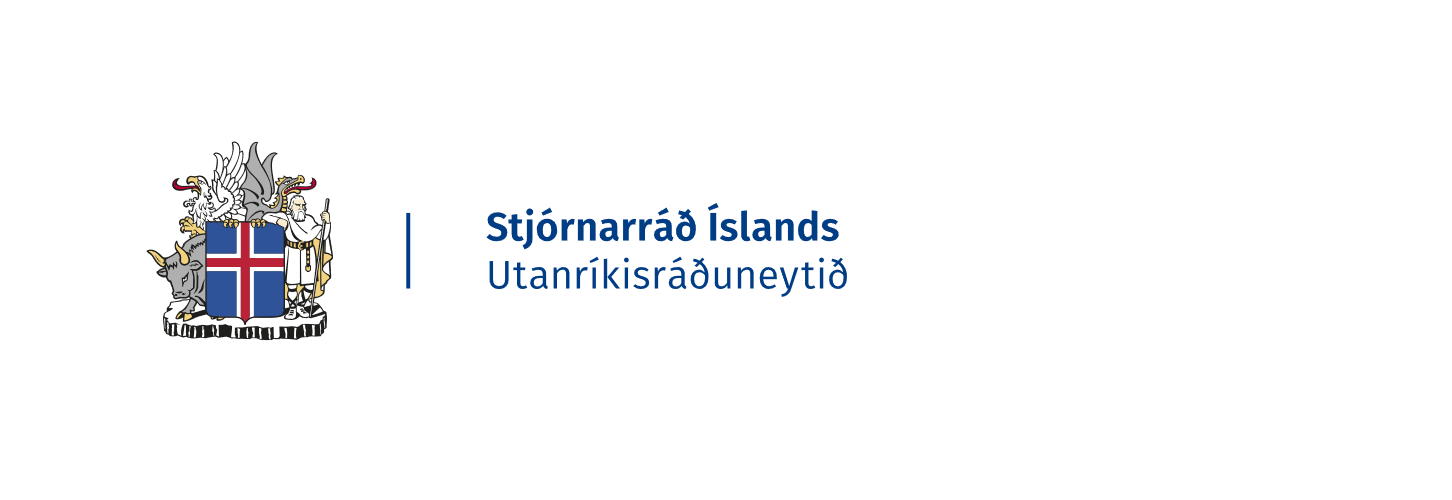 2021The applicant confirms that the above information is correct and complete.Applicant:ID number:Registered legal form:Telephone no:Contact/professional title:E-mail:Brief project description (150–200 words maximum)Brief project description (150–200 words maximum)Project description (Items 1-10, maximum 3 pages in total)Project description (Items 1-10, maximum 3 pages in total)Description of the goal, with reference to the UN Sustainable Development Goals and the need in the partner country:Description of the goal, with reference to the UN Sustainable Development Goals and the need in the partner country:Target group, i.e. who will benefit from the project and how:Target group, i.e. who will benefit from the project and how:Description of the expected results and the project outcome:Description of the expected results and the project outcome:Describe how the project will contribute to job creation and sustainable economic growth in accordance with Sustainable Development Goal 8, and which other SDGs underpin the project:Describe how the project will contribute to job creation and sustainable economic growth in accordance with Sustainable Development Goal 8, and which other SDGs underpin the project:Describe how the project takes gender equality, human rights and environmental aspects into account:Describe how the project takes gender equality, human rights and environmental aspects into account:Explain the additionality of the project, i.e. why public funding is needed to implement the project, and provide arguments supporting that it would not be implemented on other grounds:Explain the additionality of the project, i.e. why public funding is needed to implement the project, and provide arguments supporting that it would not be implemented on other grounds:Explain the sustainability of the project and whether it is likely that it will be possible to apply for further funding (scale-up) after this element is completed:Explain the sustainability of the project and whether it is likely that it will be possible to apply for further funding (scale-up) after this element is completed:Explain how the implementation of the project and its outcome will be monitored:Explain how the implementation of the project and its outcome will be monitored:Briefly describe the internal and external risk factors that may affect the implementation of the project, and measures to reduce uncertainty: Briefly describe the internal and external risk factors that may affect the implementation of the project, and measures to reduce uncertainty: Other:Other:Place and dateSignature